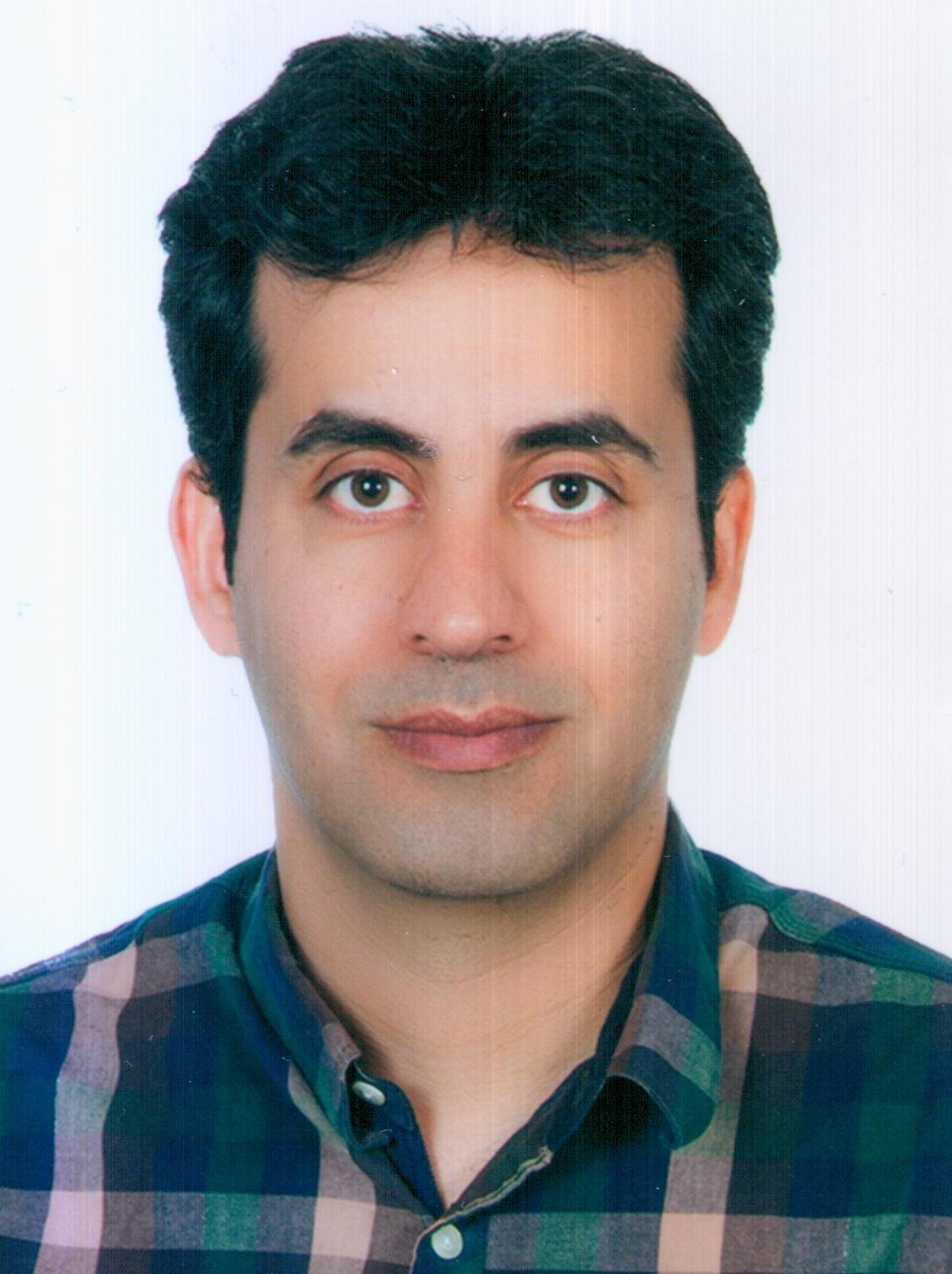 دانشیار گروه مهندسی آب- دانشگاه تهرانعلیرضا مساح بوانیگروه مهندسی آبیاری و زهکشیتلفن دفتر:  +98 (21)02136040906پست الکترونیکی: armassah@ut.ac.irتحصیلاتدکتری,1385,علوم و مهندسی آبیاری,تربیت مدرس
زمینههای تخصصیو حرفهایسوابق کاري و فعالیت های اجراییعضو کمیته ارتباط با صنعت و جامعه دانشکدگان کشاورزی و منابع طبیعی دانشگاه تهران-(1402-1404)
کارگروه تغییر اقلیم فرهنگستان علوم-(از 1401)
استاد راهنمای آموزشی-(1389-1393)
فعالیت های علمیمقالات- A framework for coastal flood hazard assessment under sea level rise: Application to the Persian Gulf. Irani Maryam, Naderi Mohammad Mahdi, Massah Bavani Ali Reza, Elmira Hassanzadeh, Hamed Moftakhari (2024)., JOURNAL OF ENVIRONMENTAL MANAGEMENT, 349(1), 119502.

- Reducing vulnerability to the climate change - Reversibility and transformation adopting in a hydro-economic model. Ansari mahabadi Samin, باقری علی, Massah Bavani Ali Reza (2023)., Environmental Development, 47(1), 100893.

- پیشبینی جریان ورودی سد امیرکبیر با استفاده از الگوهای دورپیوند اقلیمی و مدلهای یادگیری ماشین. واشقانی فراهانی احسان, مساح بوانی علیرضا, روزبهانی عباس, بهزادی فرهاد, بیدآبادی میثاق (1402)., مدیریت آب و آبیاری, 13(2), 451-469.

- ارزیابی اثرات سناریوهای SSP از بروندادهای اقلیمی مدل‌های جفت شده میان مقایسه‌ای فاز ششم (CMIP6) بر منابع آب و کشاورزی منطقه هشتگرد با رویکرد اعمال راهبرد تطبیقی. رضایی مصطفی, مساح بوانی علیرضا, جوادی سامان (1401)., علوم و تکنولوژی محیط زیست, 24(12).

- Assessing Climate Change Impact on Water Balance Components Using Integrated Groundwater–Surface Water Models (Case Study: Shazand Plain, Iran). Soltani Farzaneh, Javadi Saman, Roozbahani Abbas, Massah Bavani Ali Reza, Golmahammadi Golmar, Berndtsson Ronny, Ghordouyee Milan Sami, Maghsoudi Rahimeh (2023)., Water, 15(4), 813.

- Spatio-temporal performance evaluation of 14 global precipitation estimation products across river basins in southwest Iran. Rahmati Ziveh Akbar, باختر آیدین, شایقی افشین, کلانتری زهرا, Massah Bavani Ali Reza, قاجارنیا نوید (2022)., JOURNAL OF HYDROLOGY-REGIONAL STUDIES, 44(101269), 101269.

- A framework for drought adaption under deep uncertainties: Application of Portfolio theory (Markowitz 2.0). Mir Reza, عزیزیان غلامرضا, Massah Bavani Ali Reza, Gohari Alireza (2022)., JOURNAL OF CLEANER PRODUCTION, 369(1), 133386.

- Towards an integrated system modeling of water scarcity with projected changes in climate and socioeconomic conditions. Dehghani Sara, Massah Bavani Ali Reza, Roozbahani Abbas, Gohari Alireza, Berndtsson Ronny (2022)., Sustainable Production and Consumption, 33(1), 543-556.

- شبیه‌سازی تبادلات آب‌ سطحی و زیرزمینی با استفاده از مدل MODFLOW-OWHM (منطقه مورد مطالعه: دشت شازند). سلطانی فرزانه, جوادی سامان, روزبهانی عباس, مساح بوانی علیرضا, لطفی سعید (1401)., اکوهیدرولوژی, 9(1).

- پیش بینی تغییر اقلیم با استفاده از رویکرد مدلهای چندگانۀ گروهی در حوضۀ آبخیز قره سو. مساح بوانی علیرضا, قاسم زاده سجاد, روزبهانی عباس, رجائی فاطمه (1400)., اکوهیدرولوژی, 8(4).

- Fossil water: Last resort to resolve long-standing water scarcity?. Mir Reza, Aziziyan Gholamreza, Massah Bavani Ali Reza, Gohari Alireza (2022)., AGRICULTURAL WATER MANAGEMENT, 261(6), 107358.

- مقایسه عملکرد روش هیبرید دینامیکی- آماری با روش دینامیکی برای ریزمقیاس نمایی داده های بارش،CMIP5. نکوآمال کرمانی محمد, مساح بوانی علیرضا, روزبهانی عباس, محمدپور محمدرضا (1400)., فصلنامه تحقیقات منابع آب ایران, 17(6).

- آشکارسازی تغییر نوسانات فصلی متغیرهای اقلیمی و نسبت دهی به تغییر اقلیم محدوده مطالعاتی: دامنه های جنوبی البرز مرکزی. ناصری عرفان, مساح بوانی علیرضا, سعدی توفیق (1400)., نشریه تحلیل فضایی مخاطرات محیطی, 8(1), 93-110.

- System dynamics simulation of regional water supply and demand using a food-energy-water nexus approach: Application to Qazvin Plain, Iran. Naderi Mohammad Mahdi, Mirchi Ali, Massah Bavani Ali Reza, Goharian Erfan, Madani Kaveh (2021)., JOURNAL OF ENVIRONMENTAL MANAGEMENT, 280(111843), 111843.

- Daily maximum runoff frequency analysis under non-stationary conditions due to climate change in the future period-case study Ghareh Sou basin. Sadeghi Loyeh Nazanin, Massah Bavani Ali Reza (2021)., Journal of Water and Climate Change, 1(1), 1-20.

- ارزیابی سیستمی راهکارهای سیاستی کاهش آسیبپذیری دشت سیستان به نوسان و کاهش منابع آب. میر رضا, عزیزیان غلامرضا, مساح بوانی علیرضا, گوهری علیرضا (1399)., مجله علوم و فنون کشاورزی و منابع طبیعی، علوم آب و خاک, 24(3), 131-149.

- آشکارسازی و نسبت دهی اثرات تغییر اقلیم بر رواناب ورودی به سد کرج در دورههای گذشته. ناصری عرفان, مساح بوانی علیرضا, سعدی توفیق, جوادی سامان (1399)., فصلنامه تحقیقات منابع آب ایران, 16(3).

- Analysis of performance criteria and sustainability index in urban stormwater systems under the impacts of climate change. Roozbahani Abbas, Behzadi Parichehreh, Massah Bavani Ali Reza (2020)., JOURNAL OF CLEANER PRODUCTION, 271(0), 122727.

- A framework for developing a spatial high-resolution daily precipitation dataset over a data-sparse region. Yazdandoost Farhad, Moradian Sogol, Izadi Ardalan, Massah Bavani Ali Reza (2020)., Heliyon, 6(1), 1-14.

- Adaptation of Water Resources System to Water Scarcity and Climate Change in the Suburb Area of Megacities. Mehrazar Aida, Massah Bavani Ali Reza, Gohari Alireza, Mashal Mahmoud, Rahimikhoob Hadisseh (2020)., WATER RESOURCES MANAGEMENT, 34(12), 3855-3877.

- Developing a framework for assessment of climate change impact on thermal stratification of dam reservoirs. Firozi Fatemeh, Roozbahani Abbas, Massah Bavani Ali Reza (2020)., International Journal of Environmental Science and Technology, 17(4), 2295-2310.

- Mitigating the Impacts of Climate Change on the Performance of Multi-Purpose Reservoirs by Changing the Operation Policy from SOP to MLDR. Alimohammadi Hasan, Massah Bavani Ali Reza, Roozbahani Abbas (2020)., WATER RESOURCES MANAGEMENT, 34(4), 1495-1516.

- ارزیابی مدل بزرگ مقیاس سطح زمین VIC  3-Lدر شبیه سازی دبی روزانه حوزه آبخیز قر ه سو. غفاری گلاله, سلاجقه علی, مساح بوانی علیرضا, مقدم نیا علیرضا,  هدایت فهمی, آقا محمد حسین تجریشی مسعود (1398)., آبخیزداری ایران (مجله علوم و مهندسی آبخیزداری ایران سابق), 13(47), 96-106.

- اثرتغییر اقلیم بر مقدار و شدت باران در شمال ایران. توانگر شهلا, مرادی حمیدرضا, مساح بوانی علیرضا (1398)., فصلنامه علمی پژوهشی مهندسی آبیاری و آب ایران, 10(38), 188-202.

- اثر گونه های درختی بر ذخیره کربن آلی و خصوصیات خاک در جنگل طبیعی و جنگل کاریهای شمال ایران (مطالعه موردی: جنگل دارابکلا- ساری).  اعظم سلیمانی, حسینی سید محسن, مساح بوانی علیرضا, جعفری مصطفی, فرانکاویلیا رزا (1398)., علوم و تکنولوژی محیط زیست, 21(9), 170-184.

- تحلیل شاخص پایداری سیستم‏های جمع ‏آوری آب‏های سطحی تحت تأثیر تغییر اقلیم (مطالعۀ موردی: منطقۀ 11 شهرداری تهران). بهزادی پریچهره, روزبهانی عباس, مساح بوانی علیرضا (1398)., اکوهیدرولوژی, 6(3), 631-649.

- پیش بینی متغیرهای اقلیمی دوره های آتی با کاربرد مدل HadCM3 و سناریوهای اقلیمی، مطالعه موردی: ایستگاههای سینوپتیک منتخب حوضه حبله رود. ضیایی نوید, اونق مجید, عسگری حمیدرضا, مساح بوانی علیرضا, سلمان ماهینی عبدالرسول, حسینعلیزاده محسن (1398)., مجله مهندسی و مدیریت آبخیز, 11(3), 771-783.

- آزمون توانمندی مدل LARS-WG برای بازتولید داده های روزانه اقلیمی کرمانشاه.  فرحناز بهاروند, مساح بوانی علیرضا, مهدوی محمد,  بهارک معتمدوزیری, گودرزی مسعود (1398)., آبخیزداری ایران (مجله علوم و مهندسی آبخیزداری ایران سابق), 13(45), 70-76.

- Probability assessment of climate change impacts on soil organic carbon stocks in future periods: a case study in Hyrcanian forests (Northern Iran). Francaviglia Rosa,  اعظم سلیمانی, Massah Bavani Ali Reza, Hosseini Mohsen, Jafari Mostafa (2019)., EUROPEAN JOURNAL OF FOREST RESEARCH, 139(1), 1-10.

- A futuristic survey of the effects of LU/LC change on stream flow by CA–Markov model: a case of the Nekarood watershed, Iran. Tavangar Shahla, Moradi Hamidreza, Massah Bavani Ali Reza,  مهدی غلامعلی فرد (2019)., Geocarto International, 10(10), 1-17.

- Applying the AOGCM-AR5 models to the assessments of land suitability for walnut cultivation in response to climate change: A case study of Iran. Vahdati Kourosh, Massah Bavani Ali Reza, Khosh-Khui Morteza, Fakor Poya, Sarikhani Saadat (2019)., PLoS One, 14(6), e0218725.

- Influence of land use and land cover change on soil organic carbon and microbial activity in the forests of northern Iran. Hosseini Azam, Hosseini Seyed Mohsen, Massah Bavani Ali Reza, Jafari Mostafa, Francaviglia Rosa (2019)., CATENA, 177(177), 227-237.

- ارزیابی مقایسهای پایگاههای داده جهانی بارش با مقادیر بارش مشاهداتی (مطالعه موردی: حوزه آبریز کارون). رحمتی اکبر, مساح بوانی علیرضا (1398)., فصلنامه تحقیقات منابع آب ایران, 15(1), 178-192.

- پهنه‌‌بندی مناطق مستعد کشت گردو در ایران با استفاده از سامانه اطلاعات جغرافیایی (GIS). وحدتی کورش, مساح بوانی علیرضا, خوشخوی مرتضی, فکور پویا, ساریخانی خرمی سعادت (1397)., مجله علوم و فنون باغبانی ایران, 19(4).

- Impact of climate change on the future quality of surface waters: case study of the Ardak River, northeast of Iran. Rahmati Seyyede-hoda, Nikakhtar Morteza, Massah Bavani Ali Reza (2019)., Journal of Water and Climate Change, 10(10), 1-10.

- Climate Change Impact on Flood Frequency and Source Area in Northern Iran under CMIP5 Scenarios. Fadia Maghsood Fatemeh, Moradi Hamidreza, Massah Bavani Ali Reza, Panahi Mostafa, Berndtsson Ronny, Hashemi Hossein (2019)., Water, 11(2), 273.

- ارزیابی راهکارهای سازگاری با تغییراقلیم بر اساس نشانگرهای اجتماعی، اقتصادی و زیست محیطی امنیت آبی. انصاری ثمین, مساح بوانی علیرضا, باقری علی (1397)., فصلنامه تحقیقات منابع آب ایران, 14(5), 237-253.

- بررسی اثرات تغییراقلیم بر بخش کشاورزی دشت هشتگرد با تاکید بر عدم قطعیت مدل های AOGCM گزارش ارزیابی پنجم IPCC. مهرآذر آیدا, مساح بوانی علیرضا, مشعل محمود, رحیمی خوب حدیثه (1397)., علوم و مهندسی آبیاری, 41(3), 45-59.

- بررسی اثرات تغییر اقلیم بر لایه بندی حرارتی مخزن سد لتیان. فیروزی فاطمه, روزبهانی عباس, مساح بوانی علیرضا (1397)., فصلنامه تحقیقات منابع آب ایران, 14(3), 345-351.

- ارزیابی برونداد دمای فصلی مدل های پیش بینی همادی آمریکای شمالی در حوضه های آبریز درجه دو ایران. نجفی حسین, مساح بوانی علیرضا, ایران نژاد پرویز, رابرتسون اندرو (1397)., مجله علمی-پژوهشی هواشناسی کشاورزی, 6(1).

- Impacts of climate change on soybean production under different treatments of field experiments considering the uncertainty of general circulation models. Ahmadzadeh Araji Hamidreza, Wayayok Aimrun, Massah Bavani Ali Reza, Amiri Ebrahim, Fikri Abdullaha Ahmad, Daneshian Jahanfar, Teh C.b.s. (2018)., AGRICULTURAL WATER MANAGEMENT, 205(205), 63-71.

- استفاده از تحلیل همبستگی متعارف در مقیاسکاهی بارش سامانه های پیش بینی فصلی و توسعه همادی چند مدلی در شرایط زمان واقعی. نجفی حسین, مساح بوانی علیرضا, ایران نژاد پرویز, رابرتسون اندرو (1397)., مجله فیزیک زمین و فضا, 44(1), 245-264.

- Simulating long-term effect of Hyrcanian forest loss on phosphorus loading at the sub-watershed level. Rajayi Fatemeh, Esmaeili Sari Abbas,  عبدالرسول سلمان ماهینی, Randhir Timothy, Delavar Majid,  رضا بهروز, Massah Bavani Ali Reza (2018)., Journal of Arid Land, 10(3), 457-469.

- کاربست مدل های همادی آمریکای شمالی در پیش بینی فصلی بارش گستره ی ایران. نجفی حسین, مساح بوانی علیرضا, ایران نژاد پرویز, رابرتسون اندرو (1396)., فصلنامه تحقیقات منابع آب ایران, 13(4), 28-38.

- بالا آمدن سطح آب خلیج فارس و دریای عمان تحت تأثیر تغییر اقلیم در دوره‌های آتی. ایرانی مریم, مساح بوانی علیرضا, بهلولی اصغر, علیزاده کتک لاهیجانی حمید (1396)., پژوهشهای جغرافیای طبیعی, 49(4).

- Simulating soil organic carbon stock as affected by land cover change and climate change, Hyrcanian forests (northern Iran).  اعظم سلیمانی, Hosseini Seyyed Mohsen, Massah Bavani Ali Reza, Jafari Mostafa, Francaviglia Rosa (2017)., SCIENCE OF THE TOTAL ENVIRONMENT, 599-600(600), 1646-1657.

- Evaluating gridded BIOME-BGC for simulating LAI at Kasilian watershed-Iran. Ramezani Mohammad Reza, Massah Bavani Ali Reza, Jafari Mostafa, Binesh Ali (2017)., Geology, Ecology, and Landscapes, 1(4), 1-7.

- بررسی اثرات تغییر اقلیم بر پارامترهای اقلیمی حوضه ی آبخیز تویسرکان به کمک مدل های گردش عمومی جو.  سمانه پورمحمدی, دستورانی محمدتقی, مساح بوانی علیرضا,  هادی جعفری (1396)., هیدروژئومورفولوژی, 3(12), 89-110.

- Detection and attribution of climate change at regional scale: case study of Karkheh river basin in the west of Iran.  نرگس ظهرابی,  الهه گودرزی, Massah Bavani Ali Reza, Najafi Hosein (2017)., THEORETICAL AND APPLIED CLIMATOLOGY, 3-4(130), 2-14.

- Impacts of Climate Change on Low Flows at Tang Panj Sezar Subbasin, Southwest of Iran. Mozayyan Malihe, Akhond Ali Ali Mohammad, Massah Bavani Ali Reza,  فریدون رادمنش, گوهری علیرضا (2017)., JOURNAL OF HYDROLOGIC ENGINEERING, 22(11), 05017021.

- مقایسه اثر سناریوهای تغییر اقلیم بر شدت خطر و ریسک بیابان زایی حوضه حبله رود، استان تهران. ضیایی نوید, اونق مجید, عسگری حمیدرضا, مساح بوانی علیرضا,  عبدالرسول سلمان ماهینی, حسینعلیزاده محسن (1396)., نشریه مهندسی اکوسیستم بیابان, 6(16), 105-118.

- بررسی اثرات تغییر اقلیم بر منحنی فرمان بهره برداری سدها (مطالعه موردی سد دز). نوری نسترن, مساح بوانی علیرضا (1396)., فصلنامه تحقیقات منابع آب ایران, 13(2), 127-139.

- Improving Continuous Hydrologic Modeling of Data-Poor River Basins Using Hydrologic Engineering Center’s Hydrologic Modeling System: Case Study of Karkheh River Basin. Davtalab Rahman,  علی میرچی, Khatami Sina, Gyawali Rabi, Massah Bavani Ali Reza, Farajzadeh Manoochehr, Madani Kaveh (2017)., JOURNAL OF HYDROLOGIC ENGINEERING, 8(22), 05017011.

- Assessing the impacts of climate and land use change on streamflow, water quality and suspended sediment in the Kor River Basin, Southwest of Iran. Asadi Vaighan Amir, Talebbeydokhti Nasser, Massah Bavani Ali Reza (2017)., Environmental Earth Sciences, 76(15), 1-18.

- بررسی اثرات تغییر اقلیم بر رواناب رودخانه و ارائه راهکارهای سازگاری با اثرات آن: مطالعه موردی: حوزه آبریز تویسرکان همدان.  سمانه پورمحمدی, دستورانی محمدتقی, مساح بوانی علیرضا,  مسعود گودرزی,  هادی جعفری, رحیمیان محمد حسن (1396)., آبخیزداری ایران (مجله علوم و مهندسی آبخیزداری ایران سابق), 11(37), 1-12.

- پیش بینی مستعدترین پهنه های کشاورزی حوزه آبخیز تجن با استفاده از روش ارزیابی چند معیاره (MCE). رجائی فاطمه, اسماعیلی ساری عباس,  عبدالرسول سلمان ماهینی, دلاور مجید, قلی پور مصطفی, مساح بوانی علیرضا (1396)., مجله آمایش سرزمین, 9(1), 111-127.

- ارزیابی ریزگردانی تک ایستگاهی و چندایستگاهی مدل آماری اس دی اس ام با استفاده از شاخصهای حدی دما و بارش (مطالعۀ موردی: غرب میانی ایران).  منوچهر فرج زاده اصل, اوجی روح الله, قویدل یوسف, مساح بوانی علیرضا (1396)., مجله فیزیک زمین و فضا, 43(1), 193-208.

- مدل سازی آلودگی نیترات از منابع غیر نقطه ای و اولویت بندی زیرحوضه های بحرانی برای مدیریت محیط زیستی حوضۀ آبخیز تجن. رجائی فاطمه, اسماعیلی ساری عباس, سلمان ماهینی عبدالرسول, دلاور مجید, مساح بوانی علیرضا (1395)., اکوهیدرولوژی, 3(3), 455-464.

- تاثیر تغییر اقلیم بر بیلان آب زیرزمینی دشت شهرکرد در دوره های آتی. مسماریان زهرا, مساح بوانی علیرضا, جوادی سامان (1395)., اکوهیدرولوژی, 3(2), 233-242.

- تاثیر عدم قطعیت خروجی مدل های اقلیمی در پیش بینی تغییرات تراز سطح آب زیرزمینی (مطالعه موردی: آبخوان دشت همدان-بهار). سلامی همت, ناصری حمیدرضا, مساح بوانی علیرضا (1395)., پژوهش های دانش زمین, 7(26), 56-69.

- Risk Assessment of Climate Change Impacts on Runoff in Urmia Lake Basin, Iran. Razmara Parisa,  همایون مطیعی, Massah Bavani Ali Reza, Saghafian Bahram,  صدیقه ترابی (2016)., JOURNAL OF HYDROLOGIC ENGINEERING, 21(8), 04016023.

- بررسی اثرات تغییر اقلیم بر تغذیه آب زیرزمینی (مطالعه موردی: دشت سفیددشت). انصاری ثمین, مساح بوانی علیرضا, روزبهانی عباس (1395)., نشریه آب و خاک, 30(2), 416-431.

- تغییرات برخی شاخص های کم آبی تحت تاثیر تغییر اقلیم در حوضه آبریز تنگ پنج سزار. مزین ملیحه, آخوندعلی علی محمد, مساح بوانی علیرضا,  فریدون رادمنش (1395)., نشریه آب و خاک, 30(1), 275-289.

- ارزیابی اثر تغییر اقلیم بر جریان ورودی به مخزن سد شاهچراغی. بنی حبیب محمدابراهیم, حسنی خدیجه, مساح بوانی علیرضا (1395)., نشریه آب و خاک, 30(1), 1-14.

- راهکارهای سازگاری گندم با شرایط تغییر اقلیم(مطالعه موردی: شهرستان اهواز). دلقندی مهدی, برومند نسب سعید, اندرزیان بهرام, مساح بوانی علیرضا (1395)., نشریه آب و خاک, 30(1), 300-311.

- A framework for the assessment of reservoir operation adaptation to climate change in an arid region. Banihabib Mohammad Ebrahim, Hassani Khadijeh, Massah Bavani Ali Reza, Asgari Kamran (2016)., International Journal of Global Warming, 9(3), 286–305.

- مقایسه و ارزیابی منابع مختلف عدم قطعیت در مطالعه اثر تغییراقلیم بر رواناب حوضه های نیمه خشک )مطالعه موردی: حوضه رودخانه اعظم هرات یزد(. یعقوبی مژگان, مساح بوانی علیرضا (1394)., فصلنامه تحقیقات منابع آب ایران, 11(3), 113-130.

- مدلی برای تعیین اجزای بیلان آب سطحی و زیرزمینی دشت تویسرکان.  سمانه پورمحمدی, دستورانی محمدتقی, مساح بوانی علیرضا,  هادی جعفری, رحیمیان محمد حسن (1394)., فصلنامه دانش آب و خاک, 25(3), 281-296.

- ارزیابی یکپارچة آثار تغییر اقلیم بر سامانه های منابع آب و کشاورزی دشت هشتگرد با استفاده از رویکرد پویایی سیستم ها. رحیمی خوب حدیثه, ستوده نیا عباس, مساح بوانی علیرضا, گوهری علیرضا (1394)., تحقیقات آب و خاک ایران, 46(2), 183-193.

- اثر تغییر اقلیم بر جریانات کم آبی (مطالعه موردی: سپیددشت سزار). مزین ملیحه, آخوند علی علی محمد, مساح بوانی علیرضا,  فریدون رادمنش,  نرگس ظهرابی (1394)., علوم و مهندسی آبیاری, 38(2), 1-19.

- بررسی عدم قطعیت مدل شبکه عصبی در ریز مقیاس گردانی HadCM3 با روش فاصله اطمینان بوت استراپ. قرمزچشمه باقر, رسولی علی اکبر, رضایی بنفشه مجید, مساح بوانی علیرضا, خورشید دوست علی محمد (1394)., مجله مهندسی و مدیریت آبخیز, 7(3), 306-316.

- مدلسازی بارش- رواناب در شرایط تغییر اقلیم به منظو ر پیش بینی جریانات آتی حوزه صوفی چای. حسینی سید حسن, قربانی محمد علی, مساح بوانی علیرضا (1394)., پ‍‍ژوهشنامه مدیریت حوزه آبخیز, 6(11), 1-14.

- پیش بینی احتمالاتی اثرهای تغییر اقلیم بر آبخوان آبرفتی دشت همدان – بهار. سلامی همت,  حمیدرضا ناصری, مساح بوانی علیرضا (1394)., مدیریت آب و آبیاری, 5(1), 27-41.

- Evaluation of the Change-Factor and LARS-WG Methods of Downscaling for Simulation of Climatic Variables in the Future (Case study: Herat Azam Watershed, Yazd - Iran).  الهه گودرزی, Dastorani Mohamad Taghi, Massah Bavani Ali Reza, Talebi Ali (2015)., ECOPERSIA, 3(1), 833-846.

- استفاده از مدل سبال کوهستانی در تخمین تبخیر و تعرق واقعی حوزه های آبخیز (مطالعه موردی: حوزه آبخیز تویسرکان، همدان).  سمانه پورمحمدی, دستورانی محمد تقی, مساح بوانی علیرضا,  هادی جعفری, رحیمیان محمد حسن (1394)., پژوهش های حفاظت آب و خاک, 22(5), 104-125.

- بررسی توانمندی مدل SDSM در ریزمقیاس نمایی دما و بارش در اقلیم گرم و خشک (بررسی موردی: ایستگاه های همدیدی یزد و طبس). روحی پناه فاطمه, میررکنی سید مجید, مساح بوانی علیرضا (1394)., مجله ژئوفیزیک ایران, 9(4), 104-125.

- پیش بینی خشکسالی استان آذربایجان شرقی در دوره ی2013-2022 میلادی. پور علی حسین سیده شیما, مساح بوانی علیرضا (1394)., جغرافیا و توسعه, 38(38), 189-207.

- بررسی اثرات تغییر اقلیم بر منابع آب حوضه زرینه رود با استفاده از مدل SWAT. منصوری بهاره, احمدزاده حجت, مساح بوانی علیرضا, مرید سعید, دلاور مجید, لطفی سعید (1393)., نشریه آب و خاک, 28(6), 1191-1203.

- Evaluating effect of downscaling methods; change-factor and LARS-WG on surface runoff (A case study of Azam-Harat River basin, Iran).  الهه گودرزی, Massah Bavani Ali Reza, Dastorani Mohamad Taghi,  علی طالبی (2014)., DESERT, 19(2), 99-109.

- ارزیابی ریسک تأثیرات تغییر اقلیم بر عملکرد و فنولوژی رشد گندم (مطالعه موردی شهرستان اهواز). دلقندی مهدی, مساح بوانی علیرضا, آجرلو محمد جعفر, برومند نسب سعید, اندرزیان بهرام (1393)., مدیریت آب و آبیاری, 4(2), 161-175.

- Attribution of temperature and precipitation changes to greenhouse gases in northwest Iran. ظهرابی نرگس, Massah Bavani Ali Reza, گودرزی الهه, اسلامیان سعید (2014)., QUATERNARY INTERNATIONAL, 345(1), 1-8.

- واسنجی و ارزیابی مدل Aquacrop برای ذرت علوفه ای منطقه قزوین. رحیمی خوب حدیث, ستوده نیا عباس, مساح بوانی علیرضا (1393)., مجله آبیاری و زهکشی ایران, 8(1), 108-115.

- بررسی اثر عوامل مورفو-اقلیمی بر دقت ریزمقیاس گردانی مدل LARS-WG. رسولی علی اکبر, رضایی بنفشه مجید, مساح بوانی علیرضا, خورشید دوست علی محمد, قرمز چشمه باقر (1393)., آبخیزداری ایران (مجله علوم و مهندسی آبخیزداری ایران سابق), 8(24), 9-18.

- اثر تغییر اقلیم بر اطمینان پذیری تأمین آب پایین دست سد کرخه و راهکارهای سازگاری با آن. فرج زاده منوچهر, مدنی کاوه, مساح بوانی علیرضا, داوطلب رحمان (1393)., مجله حفاظت منابع آب و خاک, 3(3), 49-63.

- بررسی اثر عوامل مورفو-اقلیمی بر دقت ریزمقیاس گردانی مدل SDSM. قرمز چشمه باقر, رسولی علی اکبر, رضایی بنفشه مجید, مساح بوانی علیرضا, خورشید دوست علی محمد (1393)., مجله مهندسی و مدیریت آبخیز, 6(2), 155-164.

- تحلیل حساسیت و مقایسه عملکرد سه مدل مفهومیHBV، IHACRES و HEC-HMS در شبیه سازی بارش-رواناب پیوسته در حوضه های نیمه خشک (بررسی موردی: حوضه اعظم هرات-یزد).. یعقوبی مژگان, مساح بوانی علیرضا (1393)., مجله فیزیک زمین و فضا, 40(2), 153-172.

- An evaluation of single-site statistical downscaling techniques in terms of indices of climate extremes for the Midwest of Iran. فرج زاده , اوجی روح ا.., A.j. Cannon, قویدل ا, Massah Bavani Ali Reza (2014)., THEORETICAL AND APPLIED CLIMATOLOGY, 1(1), 1-14.

- ارزیابی مدل CERES-Wheat نسخه DSSAT 4.5 در شبیه سازی رشد، عملکرد و مراحل فنولوژی گندم در شرایط مدیریت های مختلف تخصیص آب در مزرعه (مطالعه موردی: شهرستان اهواز). دلقندی مهدی, اندرزیان بهرام, برومند نسب سعید, مساح بوانی علیرضا, جواهری ابراهیم (1393)., آب و خاک(علوم و صنایع کشاورزی سابق-دانشگاه فردوسی مشهد, 28(1), 82-91.

- بررسی تأثیرات تغییر اقلیم بر بهره برداری از مخازن سطحی حوضة گرگانرود. شفائی امیر حسین, عراقی نژاد شهاب, مساح بوانی علیرضا (1393)., مدیریت آب و آبیاری, 3(2), 43-58.

- پیش بینی تغییرات فصلی پارامترهای اقلیمی مراتع با استفاده از ریز مقیاس نمائی داده های مدل HadCM3 (مطالعه موردی: مراتع خبر کرمان). سعادت فر امیر, بارانی حسین, بهره مند عبدالرضا, مساح بوانی علیرضا,  عادل سپهری, عابدی سروستانی احمد (1393)., JOURNAL OF RANGELAND SCIENCE, 3(3), 1-8.

- آشکارسازی روند تغییرات دما و بارش در دوره های گذشته و نسبت دهی آن به افزایش گازهای گلخانه ای (بررسی موردی: استان آذربایجان غربی). مساح بوانی علیرضا, گودرزی الهه, ظهرابی نرگس, لطفی سعید (1392)., مجله فیزیک زمین و فضا, 39(3), 111-128.

- تحلیل مخاطره و ارزیابی اثر تغییر اقلیم بر دما و بارش استان آذربایجان شرقی دوره 2013-2022. پور علی حسین سیده شیما, مساح بوانی علیرضا (1392)., مجله فیزیک زمین و فضا, 39(4), 191-208.

- آشکارسازی تغییر اقلیم و نسبت دهی آن به گازهای گلخانه ای با استفاده از مدل های گردش عمومی اقیانوس-اتمسفر وتوزیع نرمال دو متغیره در حوزه آبریز کارون بزرگ. ظهرابی نرگس, مساح بوانی علیرضا, تلوری عبدالرسول,  حسین صدقی (1392)., فصلنامه تحقیقات منابع آب ایران, 9(2), 1-8.

- تحلیل مخاطره و ارزیابی اثر تغییر اقلیم بر دما و بارش استان آذربایجان شرقی دوره 2013-2022.. پور علی حسین سیده شیما, مساح بوانی علیرضا (1392)., مجله فیزیک زمین و فضا, 39(4), 191-208.

- Assessment of Climate Change Impact on the Gharesou River Basin Using SWAT Hydrological Model. ذهبیون محمد باقر, گودرزی محمدرضا, Massah Bavani Ali Reza, Azamathulla H.m. (2013)., CLEAN-Soil Air Water, 41(6), 601-609.

- آشنایی با مفاهیم تغییر اقلیم. مساح بوانی علیرضا (1392)., مرتع, 24(22), 1-10.

- Water transfer as a solution to water shortage: A fix that can Backfire. گوهری علیرضا, اسلامیان سعید, میرچی علی, عابدی کوپایی جهانگیر, Massah Bavani Ali Reza, مدنی کاوه (2013)., Journal of Hydrology: New Zealand, 491(1), 23-39.

- ارزیابی ریسک عملکرد زیست توده گیاه ذرت تحت تاثیر تغییر اقلیم. سهرابی تیمور, روستائی مریم, مساح بوانی علیرضا, احدی محمد صادق (1391)., مجله پژوهش آب در کشاورزی, 26(4), 425-438.

- بررسی تغییرات عملکرد و بهره وری آب کشاورزی دشت هشتگرد تحت تاثیر تغییر اقلیم در دوره های آتی با رویکرد AEZ/GIS. بلوک اذری سارا, مساح بوانی علیرضا, مشعل محمود, آزادگان بهزاد (1391)., مجله آبیاری و زهکشی ایران, 6(4), 273-286.

- مقایسه روشهای Logistic Regression , DRASTIC اصلاح شده و AHP- DRASTIC در بررسی آسیب پذیری آبهای زیرزمینی. بهبهانی سیدمحمودرضا, مساح بوانی علیرضا (1391)., محیط شناسی, 38(4), 79-92.

- Climate change impacts on crop production in Iran's Zayandeh-Rud River Basin. گوهری علیرضا, اسلامیان سعید, عابدی کوپایی جهانگیر, Massah Bavani Ali Reza, مدنی کاوه (2013)., SCIENCE OF THE TOTAL ENVIRONMENT, 442(1), 405-419.

- مقایسه عدم قطعیت مدلهای تغییر اقلیم AOGCM - TAR و AOGCM - AR4 در تاثیر بر رواناب حوضه در دوره آتی.  علیرضا کمال, مساح بوانی علیرضا (1391)., مجله فیزیک زمین و فضا, 38(3), 175-188.

- Climate change impacts on crop production in Irans Zayandeh - Rud River Basin.  Ali Reza Gohari,  Saeed Eslamian,  Jahangir Abedi Koupaei, Massah Bavani Ali Reza,  Ding Bao Wang,  Kaveh Madani (2012)., SCIENCE OF THE TOTAL ENVIRONMENT, 442(---), 405-419.

- بررسی تاثیر عدم قطعیت مدل های AOGCM  و سناریوهای انتشار گازهای گلخانه ای بر رواناب حوضه تحت تاثیر تغییر اقلیم مطالعه موردی حوضه قرنقو، آذربایجان شرقی. آشفته پریسا سادات, مساح بوانی علیرضا (1391)., فصلنامه تحقیقات منابع آب ایران, 8(2), 36-47.

- ارزیابی اثرات تغییر اقلیم بر هیدروگراف سیلاب در دوره های آتی مطالعه موردی: حوضه آبریز بختیاری.  زهرا حجازی زاده,  ابراهیم فتاحی, مساح بوانی علیرضا,  محمدحسین ناصرزاده (1391)., جغرافیا -فصلنامه علمی پژوهشی و بین المللی انجمن جغرافیایی ایران, 10(34), 5-24.

- ارائه مدل ریزمقیاس نمایی داده های اقلیمی براساس روش ناپارامتریک نزدیکترین همسایگی ( K - NN ).  حسام سیدکابلی,  علی محمد آخوندعلی, مساح بوانی علیرضا,  فریدون رادمنش (1391)., آب و خاک(علوم و صنایع کشاورزی سابق-دانشگاه فردوسی مشهد, 26(4), 779-890.

- مقایسه عملکرد سه مدل هیدرولوژی IHACRES SWAT و SIMHYD در شبیه سازی رواناب حوضه قره سو.  محمدرضا گودرزی,  باقر ذهبیون, مساح بوانی علیرضا,  علی رضا کمال (1391)., مدیریت آب و آبیاری, 2(1), 25-40.

- مقایسه عملکرد سه مدل هیدرولوژی IHACRES ،SWAT و SIMHYD در شبیه سازی رواناب حوضه قره سو.  محمدرضا گودرزی,  باقر ذهبیون, مساح بوانی علیرضا,  علی رضا کمال (1391)., مدیریت آب و آبیاری, 2(1), 25-40.

- بررسی عملکرد و بهره وری آب گیاه ذرت در سطوح مختلف ریسک تحت تاثیر تغییر اقلیم در دوره 2039.  مریم روستایی, سهرابی تیمور, مساح بوانی علیرضا,  محمدصادق احدی (1391)., مجله علوم و فنون کشاورزی و منابع طبیعی، علوم آب و خاک, -(4و5), 35-68.

- Simulation of Rainfall-Runoff on Gharesou Watershed Using SWAT Model.  باقر ذهبیون, گودرزی محمدرضا, Massah Bavani Ali Reza (2012)., Science Series Data Report, 4(1), 28-37.

- وضعیت تبخیر و تعرق ایستگاه یزد تحت تاثیر عدم قطعیت سناریوهای انتشار گازهای گلخانه ای و مدلهای موجود.  محمد تقی دستورانی,  سمانه پورمحمدی, رحیمیان حسن, مساح بوانی علیرضا (1391)., پ‍‍ژوهشنامه مدیریت حوزه آبخیز, 1(2), -.

- بررسی رخداد تغییر اقلیم و تأثیر آن بر زمان کاشت، طول دوره رشد و نیاز آبی گندم زمستانه ( مطالعه موردی : بهشهر ).  مجید سلیمانی ننادگانی,  مسعود پارسی نژاد, عراقی نژاد شهاب, مساح بوانی علیرضا (1391)., مجله پژوهش آب ایران, 6(10), 1-10.

- بررسی رخداد تغییر اقلیم و تاثیر آن بر زمان کاشت طول دوره رشد و نیاز آبی گندم زمستانه ( مطالعه موردی : بهشهر ).  مجید سلیمانی ننادگانی, پارسی نژاد مسعود, عراقی نژاد شهاب, مساح بوانی علیرضا (1391)., مجله پژوهش آب ایران, 12(10), -.

- Detection of climatic variables trend by using parametric and non parametric statistical tests ( A case study of West Azerbaijan, Iran ). Massah Bavani Ali Reza,  Elahe Goodarzi,  Narges Zohrabi (2012)., Technical Journal of Engineering and Applied Sciences, 2(---), 557-564.

- Assessment of potential climate change impacts on drought indicators ( Case study : Yazd station, Central Iran ).  Mohammad Taghi Dastorani, Massah Bavani Ali Reza,  Samane Poormohammadi, Rahimian Mohammad Hassan (2012)., DESERT, 16(2), 159-167.

- ارزیابی عدم قطعیت مدل‌های AOGCM - AR4 و مدل‌های هیدرولوژی در تخمین دما، بارش و رواناب حوضه قره¬سو تحت تأثیر تغییر اقلیم.  علیرضا کمال, مساح بوانی علیرضا (1390)., مجله پژوهش آب ایران, 5(9), 39-50.

- تاثیر تغییر اقلیم بر نیاز خالص آبیاری و عملکرد گندم دیم (مطالعه موردی: بهشهر. عراقی نژاد شهاب, مساح بوانی علیرضا,  مجید سلیمانی,  مسعود پارسی نزاد,  مجید سلیمانی,  مسعود پارسی نزاد (1390)., نشریه آب و خاک, 25(2), 389-397.

- بررسی تغییرات شدت و دوره بازگشت خشکسالی حوضه قره سو در دوره های آتی تحت تاثیر تغییر اقلیم.  مریم گل محمدی, مساح بوانی علیرضا (1390)., نشریه آب و خاک, 25(2), 315-326.

- Using L - moments method for estimating flood quantiles uncertainty in regional flood frequency analysis..  علیرضا زمانی نوری,  حسین صدقی,  عبدالرسول تلوری,  حسین بابازاده,  محمد منشوری, Massah Bavani Ali Reza (2011)., Ecology, Environment and Conservation, 17(3), 40918.

- تأثیر تغییر اقلیم بر نیاز خالص آبیاری و عملکرد گندم دیم.  مجید سلیمانی ننادگانی, پارسی نژاد مسعود, عراقی نژاد شهاب, مساح بوانی علیرضا (1390)., نشریه آب و خاک, 25(2), 389-398.

- مقایسه روش های کوچک مقیاس کردن و مدل های AOGCM در بررسی تاثیر تغییر اقلیم در مقیاس منطقه ای.  سعید مرید, مساح بوانی علیرضا,  محسن محمدزاده (1389)., مجله فیزیک زمین و فضا, 36(4), 99-110.

- تاثیر تغییر و نوسانات اقلیمی بر رواناب حوضه با دخالت عدم قطعیت دو مدل هیدرولوژی.  علیرضا کمال, مساح بوانی علیرضا,  علیرضا کمال (1389)., نشریه آب و خاک, 24(5), 920-932.

- Uncertainty of climate change and its impact on refrence evapotranspiration in Rasht city.  Heerbod Jahanbani,  Lee Teang Shui, Massah Bavani Ali Reza,  Abdul Halim Ghazali (2011)., Journal of Water and Climate Change, -(---), -.

- Exploration of potential adaptation strategies to climate change in the Zayandeh Rud irrigation system.  Saeed Morid, Massah Bavani Ali Reza (2010)., IRRIGATION AND DRAINAGE, 59(2), 226-238.

- تاثیر تغییر اقلیم بر دبی های حداکثر: مطالعه موردی حوضه آیدوغموش آذربایجان شرقی. مساح بوانی علیرضا,  پریسا سادات اشفته,  پریسا سادات اشفته (1389)., مجله علوم و فنون کشاورزی و منابع طبیعی، علوم آب و خاک, 14(53), 25-39.

- بهینه سازی مدل DRASTIC با استفاده از آمار ناپارامتری.  نوراله شاه ملکی, بهبهانی سیدمحمودرضا, مساح بوانی علیرضا,  کمال خدایی (1389)., زمین شناسی ایران, 4(14), 73-82.

- Identification of temporal fluctuations in the annual flood series of Karoun and Dez rivers in Iran.  نرگس ظهرابی, Massah Bavani Ali Reza,  حسین صدقی,  عبدالرسول تلوری,  محمد شفائی بجستان (2010)., Ecology, Environment and Conservation, 2(17), -.

- تاثیر عدم قطعیت تغییر اقلیم بر رژیم سیلاب مطالعه موردی حوضه آیدوغموش، آذربایجان شرقی.  پریسا سادات آشفته, مساح بوانی علیرضا (1388)., فصلنامه تحقیقات منابع آب ایران, 5(2), -.

- تاثیر عدم قطعیت مدل های AOGCM بر ریسک نیاز آبی محصولات کشاورزی در اثر پدیده تغییر اقلیم در شبکه های آبیاری زاینده رود.  نازنین شاه کرمی,  سعید مرید, مساح بوانی علیرضا,  هدایت فهمی (1387)., مجله آبیاری و زهکشی ایران, 2(2), -.

کنفرانس ها- بررسی روشهای برآورد تبخیر-تعرق واقعی در ارزیابی اثرات تغییر اقلیم در دوره های آتی. مسلمی زهرا, مساح بوانی علیرضا, ارشد صالح, آزادگان بهزاد (1402)., همایش ملی کشاوزی دانش بنیان، تغییر اقلیم و امنیت غذایی, 17-18 شهریور, کرج, ایران.

- ارزیابی اثرات تغییراقلیم بر قابلیت اطمینان شبکه های جمع آوری آبهای سطحی (مطالعه موردی: منطقه 11 شهرداری تهران). بهزادی پریچهره, روزبهانی عباس, مساح بوانی علیرضا (1397)., ششمین کنفرانس جامع مدیریت و مهندسی سیلاب, 20-21 تیر, تهران, ایران.

- واسنجی مدل اکولوژیکی BIOM-BGC با استفاده از تصاویر MODIS. رمضانی محمدرضا, مساح بوانی علیرضا, جعفری مصطفی, بینش علی (1396)., چهارمین کنفرانس بین المللی برنامه ریزی و مدیریت محیط زیست, 2-3 اردیبهشت, تهران, ایران.

- Developing Multi-model Ensemble for Precipitation and Temperature Seasonal Forecasts: Implications for Karkheh River Basin in Iran. Najafi Hosein, Massah Bavani Ali Reza, Wanders Niko, Wood Eric, Irannejad Parviz, Robertson Andrew (2017)., EGU General Assembly, 23-29 April, Vienna, Austria.

- ارزیابی اثر تغییر اقلیم بر پدیده لایه بندی حرارتی مخزن سد لتیان. فیروزی فاطمه, روزبهانی عباس, مساح بوانی علیرضا, لطفی سعید (1395)., اولین کنفرانس بین المللی تغییر اقلیم, 9-10 بهمن, تهران, ایران.

- پیش بینی فصلی احتمالاتی بارش پاییزه سال های آبی 96 -95 و 95-94 در گستره ایران: ارزش افزوده همادی مدل های آمریکای شمالی در تخصیص بهنگام منابع آب. نجفی حسین, مساح بوانی علیرضا, ایران نژاد پرویز (1395)., اولین کنفرانس بین المللی تغییر اقلیم, 9-10 بهمن, تهران, ایران.

- ارزیابی میزان آبگرفتگی ساحلی تحت تأثیر افزایش تراز آب دریا، ناشی از عوامل تغییراقلیم، خیزاب موج، خیزاب باد و جزرومد. ایرانی مریم, مساح بوانی علیرضا, مشعل محمود, بهلولی اصغر,  حمید علیزاده کتک لاهیجانی (1395)., اولین کنفرانس بین‌المللی تغییراقلیم, 9-10 بهمن, تهران, ایران.

- ارزیابی آستانه های تحمل طرح های آبی استان خوزستان به بی هنجاریهای دما و بارش در دوره  گذشته و مقایسه آن در دورنمای تغییراقلیم.  نرگس ظهرابی,  الهه گودرزی, مساح بوانی علیرضا, نجفی حسین (1395)., اولین کنفرانس بین المللی تغییر اقلیم, 9-10 بهمن, تهران, ایران.

- بررسی و مدلسازی اثر پدیده لایه بندی حرارتی بر کیفیت آب مخزن سد لتیان. فیروزی فاطمه, روزبهانی عباس, مساح بوانی علیرضا (1395)., همایش بین المللی افق های نوین در علوم کشاورزی، منابع طبیعی و محیط زیست, 5-5 بهمن, تهران, ایران.

- شبیه سازی جریان ورودی به مخازن سدها در شرایط تغییر اقلیم، تحت سناریوهای RCP (مطالعه موردی: سد امیرکبیر). علیمحمدی حسن, مساح بوانی علیرضا, روزبهانی عباس (1395)., دومین کنگره مهندسی و مدیریت آب و خاک ایران-سومین کنفرانس ملی هواشناسی کشاورزی, 6-7 شهریور, کرج, ایران.

- بررسی انواع روشهای ناایستایی در مطالعات تغییر اقلیم. صادقی لویه نازنین, مساح بوانی علیرضا (1395)., همایش ملی دانش و فناوری، علوم کشاورزی منابع طبیعی و محیط زیست ایران, 24-24 مرداد, تهران, ایران.

- Iran's Seasonal Precipitation Analysis Associated with El-Niño Events: Historical Analysis and the 2015/2016 El-Niño. Najafi Hosein, Robertson Andrew, Munoz Angel, Massah Bavani Ali Reza, Irannejad Parviz (2016)., AGU fall meeting, 11-13 September, San Jose, United States.

- EVALUATING THE POTENTIAL OF SETTING UP MASTER DEGREE OF CLIMATE CHANGE IN IRAN. Massah Bavani Ali Reza, Nasseri Mohsen, Ahadi Mohammad Sadegh, Mahmoudi Mohammad Hassan (2016)., International Conference on Water and Environment in the New Millenium: Education and Capacity Development, 3-5 September, Tehran, Iran.

- برنامه اقدام سازگاری با اثرات تغییر اقلیم در زاگرس مرکزی. مساح بوانی علیرضا, ابوالقاسمی شیرین, ارواحی علی, رئیس دانا پونه (1395)., اولین همایش ملی منابع طبیعی و توسعه پایدار در زاگرس مرکزی, 10-11 مرداد, شهرکرد, ایران.

- بررسی اثرات تغییر اقلیم بر تبخیر و تعرق واقعی در دوره های آتی به کمک الگوریتم توازن انرژی سبال و مدلهای گردش عمومی جو،.  سمانه پورمحمدی, دستورانی محمدتقی, رحیمیان محمد حسن, مساح بوانی علیرضا,  هادی جعفری (1395)., دومین کنگره ملی آبیاری و زهکشی ایران, 2-4 مرداد, اصفهان, ایران.

- مدلسازی نیترات و PH در رودخانه ارداک (خراسان رضوی) با استفاده از مدل QUAL2Kw. نیک اختر مرتضی, رحمتی سیده هدی, مساح بوانی علیرضا (1395)., اولین همایش ملی مدیریت آب با رویکرد مصرف بهینه آب در بخش کشاورزی, 20-21 تیر, همدان, ایران.

- شبیه سازی کیفیت اب رودخانه ارداک(خراسان رضوی) با استفاده از مدل QUAL2Kw. نیک اختر مرتضی, رحمتی سیده هدی, مساح بوانی علیرضا (1395)., دومین همایش بین المللی و چهارمین همایش ملی معماری، عمران و محیط زیست شهری, 3-5 اردیبهشت, مشهد, ایران.

- ارائه روشهای جدید در پیش بینی متغیرهای هیدرواقلیمی کشور در مقیاس درون فصلی تا بین سالی. نجفی حسین, مساح بوانی علیرضا (1395)., علل و راهکارهای مقابله با بحران کمی و کیفی منابع آب کشور, 22-23 فروردین, تهران, ایران.

- ارائه برنامه بلند مدت ده ساله بارورسازی ابرها جهت کاهش اثرات پدیده تغییر اقلیم در حوضه آبریز کرخه با تمرکز بر استان کرمانشاه. مساح بوانی علیرضا, گلکار فرید,  سمانه پورمحمدی, کیوان نیا محسن,  علیرضا کمال,  وحیده خطیبی سرابی (1394)., پنجمین کنفرانس منطقه ای تغییر اقلیم, 5-6 دی, تهران, ایران.

- سیستم دینامیک، رویکردی موثر در ارائه راه کار سازگاری با اثرات تغییر اقلیم در دوره های آتی. مساح بوانی علیرضا, مهرآذر آیدا, مشعل محمود, رحیمی خوب حدیثه (1394)., پنجمین کنفرانس منطقه ای تغییر اقلیم, 5-6 دی, تهران, ایران.

- Modeling the Influences of Madden-Julian Oscillation over Iran’s Precipitation. Najafi Hosein, Massah Bavani Ali Reza (2015)., Workshop on subseasonal predictability, At European Center for Medium-Range Weather Forecasts (ECMWF), 2-5 November, London, England .

- تهیه نقشه هدایت هیدرولیکی و آبدهی ویژه آبخوان دشت شهرکرد بوسیله مدل GMS.. مسماریان زهرا, مساح بوانی علیرضا, جوادی سامان, لطفی سعید, انصاری ثمین (1394)., اولین همایش یافته های نوین در محیط زیست و اکوسیستمهای کشاورزی, 1-4 فروردین, تهران, ایران.

- Comparison General Circulation Models, Green Gas Emission Scenarios and Downscaling Models to Investigate the Impacts of Climate Change on Runoff. Massah Bavani Ali Reza, Nazarbakhsh Mahtab (2015)., U.S.-Iran Symposium on climate change: Impacts and mitigation, 30 March-1 April, California, United States.

- اثرات تغییراقلیم بر برخی از شاخص های جریان کم آبی در دوره آتی (مطالعه موردی: حوضه آبریز تنگ پنج سزار). مزین ملیحه, مساح بوانی علیرضا (1393)., اولین همایش یافته های نوین در محیط زیست و اکوسیستم های کشاورزی, 30-30 آبان, تهران, ایران.

- Impacts of Climate Change on Streamflow and Reservoir Operation. Hosseini S.h, Ghorbani Mohammad Ali, Massah Bavani Ali Reza (2014)., Second conference of climate change and global warming, 1-4 November, Tehran, Iran.

- بررسی وضعیت رواناب حوزه رودخانه اعظم هرات- یزد در شرایط تغییر اقلیم تحت تأثیر منابع مختلف عدم قطعیت. یعقوبی مژگان, مساح بوانی علیرضا (1393)., دومین همایش ملی بحران آب, 18-19 مرداد, شهرکرد, ایران.

- تغییر اقلیم و روش شناسی ارزیابی اثرات آن بر منابع آب زیرزمینی، مطالعه موردی: آبخوان آبرفتی دشت همدان-بهار. سلامی همت, ناصری حمیدرضا, مساح بوانی علیرضا (1393)., همایش ملی تغییرات اقلیم و مهندسی توسعه پایدار کشاورزی و منابع طبیعی, 5-5 خرداد, همدان, ایران.

- اثر تغییر اقلیم بر تبخیر و تعرق واقعی در دوره های آتی به کمک تکنیک سنجش از دور و الگوریتم توازن انرژی سبال )مطالعه موردی: دشت تویسرکان همدان).  سمانه پورمحمدی, دستورانی محمدتقی, مساح بوانی علیرضا, جعفری هادی (1393)., همایش ملی تغییرات اقلیم و مهندسی توسعه پایدار کشاورزی و منابع طبیعی, 5-5 خرداد, تهران, ایران.

- شبیه سازی دما و بارش درحوضه قره سو با درنظرگرفتن عدم قطعیت مدلهای گردش عمومی. نظربخش مهتاب, بهبهانی سیدمحمودرضا, مساح بوانی علیرضا (1393)., نخستین همایش تغییر اقلیم و راهی بسوی آینده پایدار, 20-20 اردیبهشت.

- آشکارسازی تغییرات یخچال منطقه حفاظت شده دنای غربی متاثر از متغییرهای اقلیمی در دوره های گذشته. حجتی کتایون, عابدی زهرا, مساح بوانی علیرضا (1393)., نخستین همایش تغییر اقلیم و راهی بسوی آینده پایدار, 20-20 اردیبهشت, تهران, ایران.

- طبقه بندی حساسیت بیوفیزیکی پوششهای گیاهی به تغییر اقلیم )مطالعه موردی حوضه قره سو). بینش علی, مساح بوانی علیرضا, افراز سبحان, بینش امین (1393)., نخستین همایش تغییر اقلیم و راهی بسوی آینده پایدار, 20-20 اردیبهشت, تهران, ایران.

- بررسی تاثیر تغییراقلیم بر رواناب حوضه های نیمه خشک: مطالعه موردی(حوزه رودخانه اعظم هرات). یعقوبی مژگان, مساح بوانی علیرضا (1393)., نخستین همایش تغییر اقلیم و راهی بسوی آینده پایدار, 20-20 اردیبهشت, تهران, ایران.

- شبیه سازی دما و بارش دوره آتی رودخانه اعظم هرات با استفاده از مدل LARS-WG.. یعقوبی مژگان, مساح بوانی علیرضا (1393)., نخستین همایش تغییر اقلیم و راهی بسوی آینده پایدار, 20-20 اردیبهشت, تهران, ایران.

- بررسی تاثیر تغییر اقلیم بر رواناب رودخانه اوجان چای ارومیه. افراز سبحان, مساح بوانی علیرضا, فهمی هدایت, لطفی سعید, هاشم وند پگاه (1393)., نخستین همایش تغییر اقلیم و راهی بسوی آینده پایدار, 20-20 اردیبهشت, تهران, ایران.

- A System-Dynamics Approach to Evaluate Climate Change Adaptation Strategies for Iran's Zayandeh-Rud Water System. گوهری علیرضا, مدنی کاوه,  علی میرچی, Massah Bavani Ali Reza (2014)., World Environmental and Water Resources Congress 2014, 1-3 May, London, England .

- بررسی تاثیر تغییر اقلیم بر رواناب رودخانه شهرچای ارومیه. افراز سبحان, مساح بوانی علیرضا, فهمی هدایت, بینش علی (1392)., پنجمین کنفرانس مدیریت منابع آب ایران, 29-30 دی, تهران, ایران.

- پیش بینی نوسان بارش در زیر حوزه گرگانرود برای دوره 2039-2011 با استفاده از مدل HadCM3 و روش ریز مقیاس سازی LARS-WG.. توانگر شهلا, مرادی حمیدرضا, مساح بوانی علیرضا, آذری محمود (1392)., دومین کنفرانس بین المللی گیاه، آب، خاک و هوا, 18-19 فروردین, کرمان, ایران.

- بررسی تغییرات دمای حداکثر و حداقل در زیر حوضه گرگانرود برای دوره 2030-2011 با استفاده از مدل HadCM3 و روش ریز مقیاس سازی LARS-WG. توانگر شهلا,  حمیدرضا مرادی, مساح بوانی علیرضا, آذری محمود (1392)., دومین کنفرانس بین المللی مدلسازی گیاه، آب، خاک و هوا, 18-19 فروردین, کرمان, ایران.

- Manifestation of changes of climate variables fauna and Flora of West Dena protected area in past periods. عابدی زهرا, Massah Bavani Ali Reza, جعفری عزیزالله, Hojjati Katayoon (2013)., 1st International conference on Environmental Crisis and its Solutions, 13-14 February, Kish Island, Iran.

- آشکارسازی تغییرات در سری سیلاب حداکثر سالانه در دوره های گذشته در حوضه های کارون و دز. ظهرابی نرگس, مساح بوانی علیرضا (1391)., سومین همایش ملی مدیریت جامع منابع آب, 9-9 دی, ایران.

- بررسی اثرات تغییر اقلیم در برنامه ریزی منابع آب با در نظر گرفتن عدم قطعیت در مدلهای AOGCM (دشت هشتگرد.. بلوک آذری ُسارا, مساح بوانی علیرضا, مشعل محمود (1390)., اولین کنفرانس بین المللی و سومین کنفرانس ملی سد و نیروگاه های برق آبی, 20-25 دی, تهران, ایران.

- بررسی اثر تغییر اقلیم بر رواناب وروردی به مخزن سد شاهچراغی. حسنی خدیجه, بنی حبیب محمدابراهیم, مساح بوانی علیرضا (1390)., اولین کنفرانس بین المللی و سومین کنفرانس ملی سد و نیروگاه های برق آبی, 19-20 دی, تهران, ایران.

- مقایسه مدل شبکه عصبی مصنوعی، رگرسیون چند متغیره و IHACRES برای شبیه سازی جریان ورودی به مخزن سد شاهچراغی در شرایط تغییر اقلیم. حسنی خدیجه, بنی حبیب محمدابراهیم, مساح بوانی علیرضا (1390)., یازدهمین سمینار سراسری آبیاری و کاهش تبخیر, 18-20 دی.

- TRENDS IN THE TIMING AND MAGNITUDE OF FLOOD IN THE LARGE KAROUN RIVER BASIN. ظهرابی نرگس, Massah Bavani Ali Reza, عبدویس ثمانه, رنجبران لاله (2012)., Conf.on Hydroscience & Engineering, 5 January.

- تاثیر تغییر اقلیم بر ضریب گیاهی گندم چغندرقند و ذرت در خراسان رضوی. سلطانی مسعود, پارسی نژاد مسعود, شاه نقی نغمه, مساح بوانی علیرضا (1390)., نخستین کنفرانس ملی هواشناسی و مدیریت آب کشاورزی, 1-2 آبان, کرج, ایران.

- تحلیل ریسک و ارزیابی تاثیر تغییراقلیم بر زیست توده گیاه ذرت (مطالعه موردی: پاکدشت. روستایی مریم, سهرابی تیمور, مساح بوانی علیرضا, احدی محمد صادق (1390)., نخستین کنفرانس ملی هواشناسی و مدیریت آب کشاورزی, 1-2 آبان, کرج, ایران.

- Assessing Climate Change Impact on Water Productivity (Case Study: Pakdasht Iran. Roustaei Maryam, Sohrabi Teymour, Massah Bavani Ali Reza (2011)., 21st international ICID congress on irrigation and drainage., 19-23 October, Tehran, Iran.

- Climate Change and Agricultural Water Demand:Assessing Impact of Uncertainties of Aogcm and Downscaling Methods. Sohrabi Teymour, میرصانع مریم سادات, Massah Bavani Ali Reza, جواد بذر افشان (2011)., 21st Congress on Irrigation and Drainage Water Productivity towards Food Security, 15-23 October, Tehran, Iran.

- ارزیابی اثرات بالقوه تغییر اقلیم بر فرسایش حوضه رودخانه سردآبرود. تفکری محمد جواد, مطیعی همایون, مساح بوانی علیرضا,  مریم عبداله پور (1390)., پنجمین همایش ملی و نمایشگاه تخصصی مهندسی محیط زیست, 2-3 شهریور, تهران, ایران.

- اثرات تغییر اقلیم بر یخچال علم چال و رودخانه سردآبرود. تفکری محمد جواد, مطیعی همایون, مساح بوانی علیرضا,  مریم عبداله پور (1390)., پنجمین همایش ملی و نمایشگاه تخصصی مهندسی محیط زیست, 2-3 شهریور, تهران, ایران.

- اولوبیت بندی راهکارهای سازگاری با تغییر اقلیم در بخش کشاورزی با رویکرد تحلیل سلسله مراتبی. روستایی مریم, سهرابی تیمور, مساح بوانی علیرضا, احدی محمد صادق (1390)., دومین کنفرانس پدافند غیر عامل در بخش کشاورزی, 28-29 خرداد, تهران, ایران.

- اولویت بندی راهکارهای سازگاری با تغییر اقلیم در بخش کشاورزی با رویکرد تحلیل سلسله مراتبی. سهرابی تیمور, روستائی مریم, مساح بوانی علیرضا, احدی محمدصادق (1390)., کنفرانس ملی پدافند غیر عامل در بخش کشاورزی, 7-8 خرداد, تهران, ایران.

- ارزیابی اثرات و راهکارهای تطبیق با تغییر اقلیم با تاکید بر مدیریت جامع منابع آب در حوضه زاینده رود. شاه کرمی نازنین, مرید سعید, مساح بوانی علیرضا (1390)., چهارمین کنفرانس مدیریت منابع آب ایران, 13-14 فروردین, تهران, ایران.

- ارزیابی عدم قطعیت تاثیر تغییر اقلیم بر نیاز آبی مرجع(دشت هشتگرد. بلوک آذری سارا, مشعل محمود, مساح بوانی علیرضا, آزادگان بهزاد, وراوی پور مریم (1389)., اولین همایش ملی سلامت محیط زیست و توسعه پایدار, 11-12 بهمن, بندرعباس, ایران.

- ارزیابی تاثیر تغییراقلیم برظرفیت شبکه آبیاری دشت قزوین. سهرابی تیمور, میرصانع مریم سادات, مساح بوانی علیرضا, بذرافشان جواد (1389)., سومین همایش ملی مدیریت شبکه های آبیاری و زهکشی, 10-12 بهمن, اهواز, ایران.

- بررسی اثر تغییراقلیم بر نیاز خالص آبیاری ذرت در دوره های آتی (مطالعه موردی : دشت قزوین). سهرابی تیمور, میرصانع مریم سادات, مساح بوانی علیرضا, بلوک آذری سارا (1389)., سومین همایش ملی مدیریت شبکه های آبیاری و زهکشی, 10-12 بهمن, اهواز, ایران.

- ارزیابی اثر تغییر اقلیم بر نیاز خالص ابیاری کشت گندم مطالعه موردی بهشهر. سلیمانی ننادگانی مجید, پارسی نژاد مسعود, عراقی نژاد شهاب, مساح بوانی علیرضا (1389)., اولین کنفرانس بین المللی مدلسازی گیاه اب خاک و هوا, 23-24 مهر, کرمان, ایران.

کتب - کتاب مرجع تغییر اقلیم و سلامت. خالقی راد منا, صالحی شیوا, مساح بوانی علیرضا (1398).

- کتاب مرجع تغییر اقلیم و سلامت. متصدی سعید, ناصری محسن, احدی محمد صادق, مساح بوانی علیرضا (1398).

- کتاب مرجع تغییر اقلیم و سلامت. مساح بوانی علیرضا, صالحی شیوا (1398).

- مطالعه تطبیقی شاخص های ممیزی کشاورزی ایران و جهان. وحدتی کورش,  کرامت ایزد پناه, فائزی پور محمدمهدی, بی همتا محمدرضا, همت عباس, ابراهیمی محسن, مساح بوانی علیرضا, قاسمی محمدجواد (1397).

- برنامه راهبرد ملی تغییر اقلیم. ناصری محسن, احدی محمد صادق, مساح بوانی علیرضا, اشراقی هادی, ابراهیمی مریم, صادقی حریری مهتاب,  نادیا بابایی, شهنی دانش آذین (1396).

- تغییر اقلیم، امنیت آب و غذا.  ژاله وزیری , مساح بوانی علیرضا, متوسلی محمدرضا, دهقانی سانیچ حسین,  عباس کشاورز, ملکزاده سحر, روستایی مریم (1394).

مجلاتپایان نامه ها و رساله ها- ارائه راهکارهای سازگاری با اثرات تغییر اقلیم بر محصولات کشاورزی حوضه ی هشتگرد با استفاده از رویکرد برنامه ریزی مثبت ریاضی (PMP)، امیر پناهی دوست، علیرضا مساح بوانی، کارشناسی ارشد،  1402/3/29 

- بررسی افزایش تاب آوری خدمات اکوسیستم تالاب ها تحت اثرات تغییراقلیم با استفاده از رویکرد همبست آب - غذا-انرژی و مدل پویایی سیستم ها، انسیه افشاری، علیرضا مساح بوانی، کارشناسی ارشد،  1402/11/9 

- تغییرات ریسک خشکسالی حوضه کارون تحت اثرات تغییر اقلیم در دوره های آتی، امیرحسین یوسفی، علیرضا مساح بوانی، کارشناسی ارشد،  1402/11/9 

- ارائه راهکارهای سازگاری با تغییر اقلیم و بررسی شاخص های تاب آوری در تالاب های طشک - بختگان با کمک رویکرد پویایی سیستم ها، آذین جعفری ساعی، علیرضا مساح بوانی، کارشناسی ارشد،  1402/11/30 

- ارزیابی وقایع مرکب (خشکسالی - سیل) تحت اثرات تغییر اقلیم،  ، علیرضا مساح بوانی، کارشناسی ارشد،  1402/10/25 

- بررسی روش های برآورد تبخیر - تعرق واقعی در ارزیابی اثرات تغییر اقلیم و کاربری اراضی در دوره های آتی، زهرا مسلمی، علیرضا مساح بوانی، کارشناسی ارشد،  1402/10/25 

- توسعه چارچوب مدل اجتماعی- هیدرولوژیکی جهت ارزیابی استراتژی های تطبیقی با تغییر اقلیم با رویکرد مدلسازی عامل بنیان، مصطفی رضایی زمان، علیرضا مساح بوانی، دکتری،  1401/8/2 

- تدوین مدل پویایی سیستم- شبکه بیزین جهت سازگاری با ریسک اثرات تغییر اقلیم بر منابع آب کشاورزی، سارا دهقانی، علیرضا مساح بوانی، دکتری،  1401/8/10 

- بررسی اثرات تغییر اقلیم در آبخوان ساحلی دشت میناب با استفاده از مدلسازی سناریوهای محتمل، رژان داداش زاده، علیرضا مساح بوانی، کارشناسی ارشد،  1401/6/29 

- پیش بینی رواناب ورودی به سدها با استفاده از الگوهای دور پیوند اقلیمی و مدل های شبکه بیزین‌ دینامیک و شبکه عصبی بیزین، احسان واشقانی فراهانی، علیرضا مساح بوانی، کارشناسی ارشد،  1401/11/26 

- توسعه و مقایسه مدلهای   GEPو  SVR-PSO برای ارزیابی تبخیر مخازن سدهای مناطق خشک و نیمه خشک  تحت شرایط  تغییر اقلیم، مریم امیری، علیرضا مساح بوانی، کارشناسی ارشد،  1401/11/25 

- ارزیابی مدل های بزرگ مقیاس به عنوان شرایط اولیه و مرزی مدل عددی WRF جهت تدقیق و پیش بینی سیلاب، سجاد محمودی بابلان، علیرضا مساح بوانی، کارشناسی ارشد،  1400/6/30 

- توسعه یک روش ریز مقیاس نمایی هیبرید دینامیکی- آماری در تخمین سیل بر اساس سناریوهای تغییر اقلیم، محمد نکوآمال کرمانی، علیرضا مساح بوانی، دکتری،  1400/12/22 

- ارزیابی روش های کاپولا در تصحیح خطای محصولات بارش ماهواره ای در حوضه آبریز کارون بزرگ، جواد شومالی، علیرضا مساح بوانی، کارشناسی ارشد،  1400/11/9 

- مدلسازی پویای آب-غذا با لحاظ تغییرات کیفیت آب تحت اثرات تغییرات اقلیم، سمیرا افخمی، علیرضا مساح بوانی، کارشناسی ارشد،  1400/11/24 

- ارزیابی اثرات تغییر اقلیم بر منابع آب سطحی و زیرزمینی با استفاده از مدل MODFLOW-OWHM، فرزانه سلطانی، علیرضا مساح بوانی، کارشناسی ارشد،  1400/11/23 

- بررسی اثرات سه روش ریز مقیاس نمائی قیاسی، الگوی آب و هوایی و رگرسیونی بر رواناب حوضه (مطالعه موردی حوضه آبریز قره سو)، سهیلا احمدی جدا، علیرضا مساح بوانی، کارشناسی ارشد،  1399/7/20 

- آشکار سازی و نسبت دهی اثرات تغییر اقلیم بر منابع آب در مقیاس حوضه ای به روش نگاشت چندکی چند متغیره، عرفان ناصری، علیرضا مساح بوانی، دکتری،  1399/10/10 

- عدم قطعیت مدل های AOGCMدربررسی اثرتغییراقلیم براکوهیدرولوژی (تغییرات پوشش گیاهی ورواناب )حوزه آبخیزقره سو، گلاله غفاری، علیرضا مساح بوانی، دکتری،  1398/6/25 

- بررسی اثر تغییر اقلیم بر منابع آب سطحی و زیرزمینی با مدل یکپارچه  SWAT-MODFLOW prep  (مطالعه موردی محدوده شیراز)، فاطمه خرمی متین، علیرضا مساح بوانی، کارشناسی ارشد،  1398/4/19 

- مقایسه شبیه سازی رواناب با استفاده از داده‌های بارش ایستگاه زمینی، ماهواره‌ای، ایستگاه مبنا و باز تحلیل شده در مدل vic، مهسا نوربه، علیرضا مساح بوانی، کارشناسی ارشد،  1398/11/28 

- بررسی اثرات تغییر اقلیم و کاربری اراضی بر کیفیت آب سطحی بوسیله مدل های INCA,TERRSET، امیررضا اسکندری، علیرضا مساح بوانی، کارشناسی ارشد،  1398/11/26 

- ارائه یک چارچوب هیبریدی آماری - دینامیکی جهت بهبود پیش بینی‌های دهه‌ای چرخه‌های هیدرولوژیکی مدل‌های AOGCM- AR5 (مطالعه موردی: حوزه آب ریز کارون)، اکبر رحمتی زیوه، علیرضا مساح بوانی، کارشناسی ارشد،  1397/6/31 

- بررسی تاثیر روش های گروهی کردن سناریوهای تغییر اقلیم بر رواناب، سجاد قاسم زاده، علیرضا مساح بوانی، کارشناسی ارشد،  1397/11/27 

- کاربرد تئوری پرتفلیوی فرا مدرن (مدل بهینه سازی بازده و ریسک ترکیب دارایی‌ها) در منابع آب به منظور افزایش ظرفیت سازگاری با تغییر اقلیم، ثمین انصاری مهابادی، علیرضا مساح بوانی، دکتری،  1397/11/24 

- آشکار سازی تاثیر اقلیم بر سیلاب در دوره های گذشته و شبیه سازی آن برای دوره های آتی، پویا فکور، علیرضا مساح بوانی، کارشناسی ارشد،  1397/11/23 

- مدل سازی یکپارچه سیستم منابع آب دشت قزوین تحت اثرات تغییر اقلیم، محمدمهدی نادری نورعینی، علیرضا مساح بوانی، کارشناسی ارشد،  1397/11/23 

- تحلیل شاخص پایداری سیستم­های جمع­آوری آب­های سطحی تحت اثرات تغییر اقلیم، پریچهره بهزادی، علیرضا مساح بوانی، کارشناسی ارشد،  1397/11/23 

- توسعه مدل های احتمالاتی تک متغیره و چند متغیره به منظور ارتقاء پیش بینی های همادی بارش و دما در افق زمانی ماهانه تا برون فصلی، حسین نجفی، علیرضا مساح بوانی، دکتری،  1396/11/28 

- بررسی راهکارهای سازگاری با اثرات تغییر اقلیم بر منابع آب زیرزمینی و اولویت بندی اقتصادی آنها (مطالعه موردی: آبخوان دشت ایوانکی)، میلاد صادقی، علیرضا مساح بوانی، کارشناسی ارشد،  1396/11/17 

- آنالیز فراوانی رواناب حداکثر روزانه تحت شرایط نا ایستایی ناشی از تغییر اقلیم در دوره آتی، نازنین صادقی لویه، علیرضا مساح بوانی، کارشناسی ارشد،  1396/11/17 

- ارائه راهکارهای سازگاری با اثرات تغییر اقلیم بر محصولات کشاورزی غالب(گندم ، ذرت و چغندر قند) حوضه ی طشک بختگان با استفاده از رویکرد برنامه ریزی مثبت ریاضی، سحر حیدری، علیرضا مساح بوانی، کارشناسی ارشد،  1396/11/17 

- تاثیر توامان تغییر اقلیم و تغییرات پوشش گیاهی بر رواناب در دوره های آتی (مطالعه موردی : حوضه آبریز معرف کسیلیان، محمدرضا رمضانی، علیرضا مساح بوانی، کارشناسی ارشد،  1395/9/30 

- بهینه سازی بهره برداری از مخازن چند منظوره با هدف سازگاری با شرایط تغییر اقلیم ( مطالعه موردی سد کرج)، حسن علیمحمدی، علیرضا مساح بوانی، کارشناسی ارشد،  1395/6/27 

- بررسی اثر تغییر اقلیم بر پدیده ی لایه بندی حرارتی مخازن سد (مطالعه موردی سد لتیان)، فاطمه فیروزی، علیرضا مساح بوانی، کارشناسی ارشد،  1395/11/26 

- ارزیابی آسیب پذیری آبخوان‌های ساحلی به پیش روی آب شور دریا تحت تاثیر بالا آمدن سطح آب ناشی از پدیده تغییر اقلیم (مطالعه موردی آبخوان‌های استان‌های بوشهر و هرمزگان)، مریم ایرانی، علیرضا مساح بوانی، کارشناسی ارشد،  1395/11/26 

- الویت بندی راهکارهای سازگاری با تغییر اقلیم با استفاده از ابزار ماتریس تصمیم سازگاری، امیر مرادی، علیرضا مساح بوانی، کارشناسی ارشد،  1394/6/29 

- شبیه سازی عملکرد بخش کشاورزی دشت هشتگرد تحت تاثیر عدم قطعیت تغییر اقلیم با رویکرد دینامیک سیستم ها، آیدا مهرآذر، علیرضا مساح بوانی، کارشناسی ارشد،  1394/11/12 

-  بررسی تاثیر عدم قطعیت تغییر اقلیم بر تبخیر و تعرق پتانسیل ، علی اکبر غریب رضا، علیرضا مساح بوانی، کارشناسی ارشد،  1393/6/31 

- بررسی اثرات تغییر اقلیم بر کیفیت آب¬های زیرزمینی (مطالعه موردی: دشت آستانه-کوچصفهان)، فاطمه طحانی، علیرضا مساح بوانی، کارشناسی ارشد،  1393/11/14 

- بررسی اثرات تغییر اقلیم بر کیفیت آبهای زیرزمینی (مطالعه موردی دشت آستانه کوچصفهان)، فاطمه طحانی نشلجی، علیرضا مساح بوانی، کارشناسی ارشد،  1393/11/14 

- بررسی تاثیرتغییر اقلیم بر نوسانات سطح آب زیر زمینی در دوره های آتی(آبخوان موردی دشت شهرکرد)، زهرا مسماریان، علیرضا مساح بوانی، کارشناسی ارشد،  1393/11/14 

- تاثیر تغییر اقلیم بر کیفیت آب سطحی در دوره های آتی ( مطالعه موردی رودخانه زرینه رود )، آزاده کیخا، علیرضا مساح بوانی، کارشناسی ارشد،  1393/11/14 

- بررسی اثر تغییر اقلیم بر عملکرد آبی و گیاهی برنج با استفاده از مدل SWAP (مطالعه موردی اراضی شالیزاری هراز)، احمد احسانی، علیرضا مساح بوانی، کارشناسی ارشد،  1392/7/14 

- بررسی تغییرات دبی حداکثر روزانه تحت تاثیر عدم قطعیت تغییر اقلیم ، مجید هاونگی، علیرضا مساح بوانی، کارشناسی ارشد،  1392/6/31 

- بررسی اثرات تغییرات اقلیم بر برنامه ریزی منابع آب سد سلیمانشاه در استان کرمانشاه، منصوره میرزایی، علیرضا مساح بوانی، کارشناسی ارشد،  1392/6/31 

- اثرات تغییر اقلیم بر مدیریت منابع آب حوضه زرینه رود با استفاده از مدل RIBASIM، بهاره منصوری اردکپانی، علیرضا مساح بوانی، کارشناسی ارشد،  1392/3/4 

- ارزیابی عدم قطعیت تغیر اقلیم و تاثیر آن بر رواناب: مطالعه موردی حوضه قره سو، مهتاب نظربخش، علیرضا مساح بوانی، کارشناسی ارشد،  1392/11/15 

- ارزیابی اثرات تغییر اقلیم بر رواناب حوضه های نیمه خشک با استفاده از مدل HEC-HMS مطالعه مورد حوضه رودخانه اعظم هرات، مژگان یعقوبی، علیرضا مساح بوانی، کارشناسی ارشد،  1392/10/23 

- بررسی اثرات تغییرات اقلیم بر برنامه‌ریزی منابع آب سد سلیمانشاه در استان کرمانشاه، منصوره میرزایی، علیرضا مساح بوانی، کارشناسی ارشد،  1392/06/31 

- اثرات تغییر اقلیم بر پارامترهای کمی وکیفی منابع آب سطحی با استفاده از مدل بارش-رواناب، میر مرتضی طالقانی نیا، علیرضا مساح بوانی، کارشناسی ارشد،  1392/06/25 

- اثرات تغییر اقلیم بر مدیریت منابع آب حوضه زرینه رود با استفاده از مدل RIBASIM، بهاره منصوری، علیرضا مساح بوانی، کارشناسی ارشد،  1392/03/04 

- ارزیابی استفاده از بارورسازی ابرها جهت کاهش اثرات خشکسالی در دوره های آتی (مطالعه موردی : استان آذربایجان شرقی)، سیده شیما پورعلی حسین، علیرضا مساح بوانی، کارشناسی ارشد،  1391/6/18 

- ارائه راهکارهای سازگاری با اثرات تغییر اقلیم بر مدیریت مخزن در دوره های آتی، مطالعه موردی: سد شاهچراغی، خدیجه حسنی، علیرضا مساح بوانی، کارشناسی ارشد،  1391/6/18 

- بررسی تاثیر تغییر اقلیم بر رودخانه های حوضه دریاچه ارومیه، سبحان افراز، علیرضا مساح بوانی، کارشناسی ارشد،  1391/12/22 

- بررسی عدم قطعیت تاثیر تغییر اقلیم بر عملکرد گیاهی - آبی کشاورزی ایران با رویکرد AEZ/GIS، نگین ابراهیمیان، علیرضا مساح بوانی، کارشناسی ارشد،  1391/11/15 

- ارزیابی آبیاری با پساب های شهری حاوی کادمیوم، اخگر پوزن، علیرضا مساح بوانی، کارشناسی ارشد،  1391/11/14 

- ارزیابی استفاده از بارورسازی ابرها جهت کاهش اثرات خشکسالی در دوره های آتی  (مطالعه موردی: استان آذربایجان شرقی)، شیما پور علی حسین، علیرضا مساح بوانی، کارشناسی ارشد،  1391/06/18 

- بررسی تاثیر تغییر اقلیم بر کارآیی مصرف آب و ارائه راهکارهای سازگاری در چهارچوب DPSIR در سطوح مختلف ریسک (مطالعه موردی پاکدشت)، مریم روستایی، علیرضا مساح بوانی، کارشناسی ارشد،  1390/6/29 

- بررسی تاثیر تغییر اقلیم بر کارایی مصرف آب و ارائه راهکارهای سازگاری در چهارچوب  DPSIRدر سطوح مختلف ریسک (مطالعه موردی پاکدشت)، مریم روستایی، علیرضا مساح بوانی، کارشناسی ارشد،  1390/6/29 

- شبیه سازی تاثیر تغییر اقلیم بر پوشش گیاهی به کمک مدل Biome-BGC (مطالعه موردی حوزه قره سو)، علی بینش، علیرضا مساح بوانی، کارشناسی ارشد،  1390/6/21 

- مقایسه دو شاخص آماری در روند یابی تبخیر و تعرق گیاه مرجع در اقلیم های مختلف ایران، ارمین علی پور، علیرضا مساح بوانی، کارشناسی ارشد،  1390/12/2 

- مقایسه دو شاخص آماری در روندیابی تبخیر و تعرق گیاه مرجع در اقلیم‌های مختلف ایران، آرمین علی پور، علیرضا مساح بوانی، کارشناسی ارشد،  1390/12/02 

- بررسی تاثیر پدیده تغییر اقلیم بر نیاز خالص آبیاری کشت گندم (مطالعه موردی منطقه گرگان)، مجید سلیمانی ننادگانی، علیرضا مساح بوانی، کارشناسی ارشد،  1389/6/31 

- تحلیل تاثیر عدم قطعیت ناشی از تغییر اقلیم بر بهره وری آب کشاورزی با رویکرد GIS/AEZ (مطالعه موردی : دشت ساوجبلاغ)، سارا بلوک آذری، علیرضا مساح بوانی، کارشناسی ارشد،  1389/11/26 

- آنالیز ریسک تغییر نیاز آبی گیاهان تحت اثر اقلیم (مطالعه مورد دشت قزوین)، مریم سادات میرصانع، علیرضا مساح بوانی، کارشناسی ارشد،  1389/11/2 

- ارزیابی روشهایAHP logistic regression جهت بررسی آسیب پذیری آبهای زیر زمینی با استفاده از مدل drastic، نوراله کرمی شاهملکی، علیرضا مساح بوانی، کارشناسی ارشد،  1388/6/23 

- تاثیر اقلیم بر بهره وری آب کشاورزی با رویکرد AEZ/GIS مطالعه موردی دشت ساوجبلاغ، احمد فلاح کهن، علیرضا مساح بوانی، کارشناسی ارشد،  1388/12/22 

- بررسی تاثیر گزینه های مدیریتی در سازگاری با تاثیر اقلیم در عملکرد ذرت، زهرا نجار، علیرضا مساح بوانی، کارشناسی ارشد،  1388/12/12 

- ارزیابی اثر تغیر اقلم بر رواناب تحت تاثیر عدم قطعیت مدل های AOGCM-AR4و روشهای کوچک مقیاس کردن (مطالعه موردی زیر حوضه قره سو)، علیرضا کمال، علیرضا مساح بوانی، کارشناسی ارشد،  1388/12/11 

- تاثیر تغییر اقلیم بر شدت و فراوانی خشکسالی در دورههای آتی با استفاده از شاخص بارش استاندارد شده (SPI)، مریم گل محمدی، علیرضا مساح بوانی، کارشناسی ارشد،  1388/12/11 

- ارزیابی روش های Logistic regression و AHP جهت بررسی آسیب پذیری آبهای زیرزمینی با استفاده از مدل DRASTIC، نوراله شاهملکی، علیرضا مساح بوانی، کارشناسی ارشد،  1388/06/23 

- آنالیز عدم قطعیت تاثیر تغییر اقلیم بر رژیم سیلاب با رویکرد بیزی : مطالعه موردی حوضه آیدوغموش آذربایجان شرقی، پریسا سادات آشفته، علیرضا مساح بوانی، کارشناسی ارشد،  1387/6/13 

